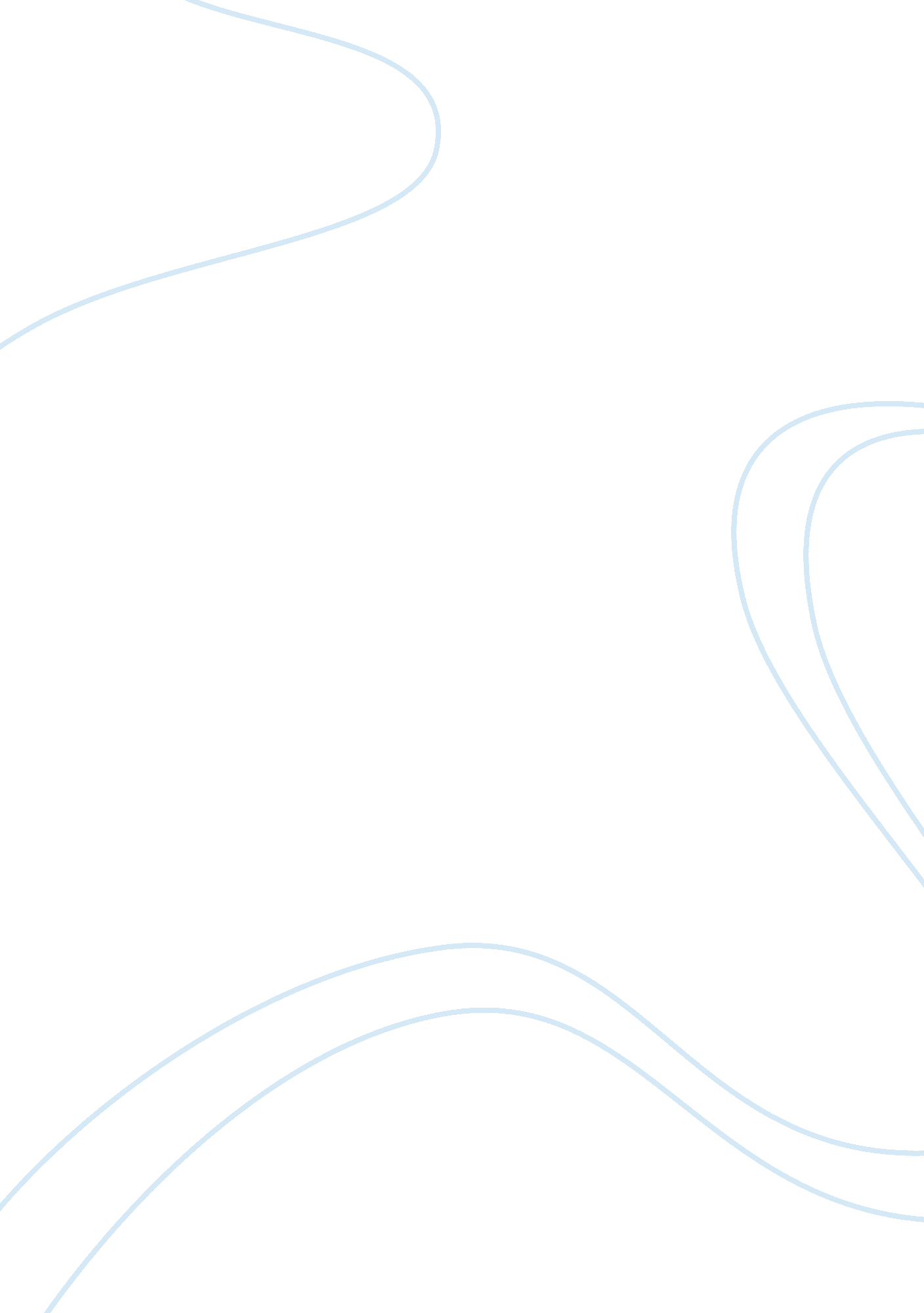 Polythene pollution assignment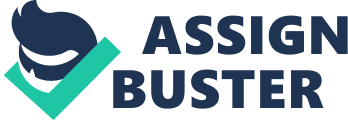 Additionally these microanalysis in presence of IV ray can absorb Pubs (polycarbonate phenyl) causing a greater toxic effect in Polythene debris can transport organic pollutants in the seas and water. Coca ins. ; Many marine organ minims like bryozoans, barnacles, polyphosphates, crabs and mollusks inhabit on plastic and are transported along with the ocean current to the new sites where they act as alien species upsetting the ecological balance of the site. ; Polythene , a petroleum product is a suspected human carcinogen or cancer-causing agent. In studies with mice, polyethylene has been linked to cancer of the colon. When these bags come in direct contact with food, as in packaging, chemicals within the bag can each out into the food and contaminate it. When burned they release cancer- ; Polythene can also cause AIDS and thrombosis. Causing gases. ; About 1 billion sea animals die each year by ingesting polythene bags mistakenly. The plastic bags on ingestion may wrap around their gut or they choke them to death. Steps to Combat Polythene Pollution ; Plastic polythene bags must be banned altogether or by levying tax on plastic bags, polythene pollution may be checked. Polythene materials may be considered for recycling. Very few fractions of polythene containers an be recycled like polythene containers for soft drink, milk, water bottles. ; People must be encouraged to use wax paper instead of polyethylene products, to use cloth or hemp or jute or paper bags instead of plastic bags. ; More public awareness has to be created explaining about the harmful impact of polythene pollution. Advantages and Disadvantages of Polythene: Polythene is mainly used for the packaging purposes. Polythene is found to be a lightweight material. It’s also defined as a thermoplastic material. This polythene is mainly made from the substance called ethylene. These also having many of the properties for the composition. This is mainly used for the consumer products. Polythene is having many advantages and disadvantages. Advantages of Polythene The advantages of polythene are given below, ; Polythene has one of the advantages of lightweight material, which is mainly used for the packaging purposes. ; Polythene also finds an important component in the spoilage Of food. In reduces the food Wastage. ; The Polythene ducting is very much suitable for the air coolers, fans, heater equipment, and air handling units. By the usage of polythene bags it is very much compatible for the consumers. It is useful than the glass or paper. ; Polythene has also finds the advantage of transparency. One can easily view the materials inside the polythene bags. Disadvantages of Polythene The disadvantages of polythene are given below, ; Polythene is defined as one of the harmful substances, when we throw it in the soil it will easily damage the plant life. The soil particles are also ad managed. ; Polythene is also having the disadvantages of damaging the water particles. The toxic chemicals present in the making of polythene will damage the plants and animals easily. It also damages the ecosystems of aquatic and marine. ; Polythene gas one of the disadvantages in the pipe blocking. If we use the [polythene in the pipe blocking it will leads to free flow of the water particles. ; If the polythene chemicals are inhaled by the animal’s means, it damages the abdominal cavity of the animal. ; If we preserve food items in the colorful polythene bag, it also harmful because the color of the bag contains the chemicals like lead and the cadmium. 